Istituto Comprensivo di Barzanò 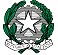 SEDE: Via Leonardo da Vinci, 22 – 23891 Barzanò (Lecco) C.F. 85001820134-  Cod. Min. LCIC80800X Tel. 039.955044 / 039.9272537 - Fax 039.9287473 e-mail: LCIC80800@istruzione.it - sito web: www.icsbarzano.gov.it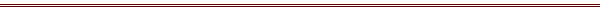 Circolare n° 28 del 16 ottobre 2017     				                             	A TUTTI I GENITORI DELLA SCUOLA SECONDARIAOggetto: illustrazione programmazione ed elezioni rappresentanti dei genitori.Si comunica che Lunedì 23 ottobre 2017, dalle 17.00 alle 18.00 i docenti coordinatori incontreranno i genitori secondo il presente ordine del giorno:-  Presentazione della programmazione di classe;-  Rinnovo della componente genitori in seno al Consiglio di Classe, con relativa illustrazione dei       compiti istituzionali.Dalle ore 18.00 alle ore 19.00 si procederà alle operazioni di voto dei rappresentanti di classe.Per espletare tali operazioni chiediamo la consueta collaborazione da parte dei genitori. Se qualcuno fosse disponibile a fermarsi fino alle 19 e a svolgere la funzione di segretario e scrutatore (servono un segretario e due scrutatori!) può farlo presente al docente coordinatore della classe del figlio. Grazie di cuore per la preziosa collaborazione!   									IL DIRIGENTE SCOLASTICO                   									      Dott.ssa Roberta Rizzini